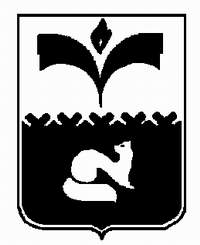 ДУМА ГОРОДА ПОКАЧИХанты-Мансийский автономный округ - ЮграРЕШЕНИЕот  27.05.2013 				                                    № 59Об информации об осуществлениимуниципального земельного контроляна территории города Покачи и об исполнении на территории муниципального образования город Покачи Правил землепользования и застройки города Покачи	Рассмотрев информацию об осуществлении муниципального земельного контроля на территории города Покачи и об исполнении на территории муниципального образования город Покачи Правил землепользования и застройки города Покачи, в соответствии с пунктом 8.2 Положения о порядке осуществления контроля за деятельностью органов местного самоуправления и должностных лиц местного самоуправления, утвержденного решением Думы города от 19.10.2009 №112, Дума городаРЕШИЛА:	1. Информацию  об осуществлении муниципального земельного контроля на территории города Покачи и об исполнении на территории муниципального образования город Покачи Правил землепользования и застройки города Покачи принять к сведению (приложение).	2. Рекомендовать администрации города до 01.09.2013 года разработать предложения в проекты Федеральных законов и законов Ханты-Мансийского автономного округа-Югры и самостоятельно выйти с законодательной инициативой в соответствующие государственные органы в целях внесения изменений в действующее законодательство, устанавливающее административную ответственность за уклонение от проведения проверки лиц, умышленно уклоняющихся от проведения проверки, и наделения органов местного самоуправления полномочиями по привлечению к административной ответственности за нарушение земельного законодательства.	3. Контроль за исполнением решения возложить на постоянную комиссию Думы города по соблюдению законности и местному самоуправлению (председатель Ю.И. Медведев)Председатель Думыгорода Покачи                                 			             Н. В. БорисоваПриложение к решению Думы городаот_______________№_______Информацияоб осуществлении муниципального земельного контроля на территории города Покачи.1.Состояние нормативно - правового регулирования		На территории муниципального образования город Покачи муниципальный земельный контроль осуществляется комитетом по управлению муниципальным имуществом администрации во взаимодействии с уполномоченным государственным органом, осуществляющим государственный земельный надзор по Ханты-Мансийскому автономному округу - Югре, органами исполнительной власти, организациями, общественными объединениями и гражданами. 		В соответствии со ст. 72 Земельного кодекса РФ и Федерального закона от 26.12.2008 №294-ФЗ «О защите прав юридических лиц и индивидуальных предпринимателей при осуществлении государственного контроля (надзора) и муниципального контроля»  было принято постановление администрации города Покачи от 08.07.2009 №494 «Об утверждении Положения о порядке осуществления муниципального земельного контроля на территории города Покачи».	Для определения сроков  и последовательности действий комитета и его должностных лиц при осуществлении муниципального земельного контроля постановлением администрации от 24.07.2012 № 714 «Об утверждении административного регламента исполнения муниципальной функции «Осуществление муниципального земельного контроля» утвержден административный регламент исполнения муниципальной функции по организации и осуществлению муниципального земельного контроля.2. Организация муниципального земельного контроляПри проведении муниципального земельного контроля за соблюдением физическими и юридическими лицами, индивидуальными предпринимателями осуществлялись следующие функции:1. Соблюдение земельного законодательства, требований по использованию земель;2. Выявление земельных участков, самовольно занятых или используемых без документов, удостоверяющих права на землю, оформленных в установленном порядке;3. Выявление нарушений переуступки права пользования землей;4. Своевременность внесения арендной платы за землю;5. Своевременность оформления, переоформления правоустанавливающих документов на землю;6. Своевременность возврата земель, предоставленных во временное пользование;7. Обеспечение контроля за соблюдением установленного режима использования земельных участков в соответствии с их целевым назначением и разрешенным использованием;8. Выявление собственников недвижимого имущества на территории города Покачи, не имеющих документов о праве на землю, и принятие всех необходимых мер для оформления данных прав.Для определения порядка взаимодействия органов государственного земельного надзора с органами муниципального земельного контроля между администрацией города Покачи и управлением Федеральной службы государственной регистрации, кадастра и картографии по Ханты-Мансийскому автономному округу-Югре заключено соглашение  о взаимодействии при осуществлении государственного земельного надзора  и муниципального земельного контроля от 04.04.2012г. На основании данного соглашения КУМИ администрации направляет акты проверок соблюдения земельного законодательства, составленных должностными лицами, в случае выявления признаков, указывающих на наличие видов административных правонарушений, ответственность за которые предусмотрена статьями 7.1, ч.1. 7.2, 8.8 Кодекса об административных правонарушений Российской Федерации.  3.Финансовое и кадровое обеспечение муниципального земельного контроля. В 2012 году финансовые средства на мероприятия по проведению муниципального земельного контроля не выделялись. Штатные единицы по должностям, предусматривающим выполнение функции только по муниципальному земельному контролю, отсутствуют. Муниципальным земельным контролем занимается 1 специалист управления земельных ресурсов КУМИ администрации, которому выполнение данной функции вменено в должностные обязанности.Мероприятий по повышению квалификации специалистов в 2012 году не проводилось.На одного сотрудника в 2012 году по фактически выполненному объему функций по муниципальному земельному контролю нагрузка составила 25 проверок и 15 обследованных земельных участков.4.Проведение  муниципального земельного контроляМуниципальный земельный контроль осуществляется в соответствии с планом работ. В 2012 году в соответствии с приказом комитета по управлению муниципального имущества от 29.09.2011 №219 «Об утверждении плана проведения плановых проверок на 2012 год» в отношении юридических лиц и индивидуальных предпринимателей при осуществлении муниципального земельного контроля было проведено 4 проверки соблюдения требований земельного законодательства. По итогам проверки нарушений земельного законодательства не выявлено.		В отношении граждан была проведена 21 проверка соблюдения требований земельного законодательства, по результатам которых  выявлено 16 нарушений. Гражданам даны были сроки для устранения выявленных нарушений, материалы проверок направлены в орган государственного земельного надзора (Покачевский отдел Управления Федеральной службы государственной регистрации, кадастра и картографии по ХМАО-Югре).Также, в рамках осуществления контроля за использованием земель КУМИ администрации было направлено 14 исковых заявлений, из них: 13 исков удовлетворено, по 1 исковому заявлению ведется судебное производство.  По результатам исполнительных действий в консолидированный бюджет поступило 43 559,69 рублей.5.Анализ и оценка эффективности муниципального земельного контроляСлучаев обжалования юридическими лицами и индивидуальными предпринимателями вышестоящему должностному лицу либо в суд действий (бездействия) должностных лиц органа муниципального земельного контроля в части нарушения порядка проведения мероприятий по контролю в 2012 году не было. Плановые проверки проведены в указанные в плане сроки, продления проверок не проводилось.6.Выводы и предложения по результатам муниципального земельного контроля.Существует ряд ограничений действующего законодательства, которые  не позволяют в полной мере привлекать нарушителей к административной ответственности за нарушения земельного законодательства.Органы местного самоуправления не имеют возможности привлекать к административной ответственности за уклонение от проведения проверки граждан, юридических лиц и индивидуальных предпринимателей, которые сознательно стали уклоняются от проведении проверки. Для совершенствования механизмов муниципального земельного контроля, необходимо:1. Наделить полномочиями органы местного самоуправления по привлечению к административной ответственности физических, юридических лиц, индивидуальных предпринимателей препятствующих проведению мероприятий по муниципальному земельному контролю. 2. Наделить полномочиями  органы, осуществляющие муниципальный земельный контроль по привлечению к административной ответственности за нарушения земельного законодательства.3. Ввести в КУМИ администрации 1 штатную единицу для выполнения функции муниципального земельного контроля.Информация об исполнении на территории муниципального образования город Покачи «Правил землепользования и застройки города Покачи»Нормативно-правовой акт «Правила землепользования и застройки города Покачи» (далее - Правила) утвержден решением Думы города Покачи 25.04.2011 № 22. В рамках принятия данного документа в 2011 году проведено 4 заседания комиссии по подготовке проекта Правил землепользования и застройки города Покачи (далее - Комиссия). Применение утвержденных Правил направлено на регулирование вопросов землепользования, создание правового механизма перераспределения земельных участков между физическими и юридическими лицами, изменение их правового статуса, видов разрешенного использования, как самих земельных участков, так и объектов капитального строительства, расположенных на них.Управлением архитектуры и градостроительства осуществляются следующие функции:- подготовка разрешений на условно-разрешенный вид использования земельного участка или объекта капитального строительства либо отказа в предоставлении такого разрешения;- подготовка разрешений на отклонение от предельных параметров разрешенного строительства, реконструкции объекта капитального строительства либо отказа в предоставлении такого разрешения;- подготовка и выдача градостроительных планов земельных участков;- подготовка и выдача разрешений на строительство, реконструкцию;- подготовка и выдача разрешений на ввод объектов в эксплуатацию.В 2012 году по обращениям физических лиц рассмотрено:- 1 заявление об изменении разрешенного вида использования земельного участка. - 2 заявления о предоставлении разрешения на отклонение от предельных параметров разрешенного строительства, реконструкции. По результатам проведения публичных слушаний разрешения заявителям предоставлены. В рамках рассмотрения данных обращений проведено 6 заседаний Комиссии.В октябре 2012 года физическое лицо, являющееся собственником объекта недвижимости и земельного участка под ним, осуществляло реконструкцию объекта в нарушение нормативных документов в области градостроительства, в том числе Правил землепользования и застройки города Покачи. По данному вопросу материалы были направлены в прокуратуру города Покачи. В настоящее время прокуратура обратилась в суд с иском о наложении запрета на использование объекта.В декабре 2012 года в Комиссию поступили предложения о внесении изменений в Правила землепользования и застройки города Покачи. На 22.04.2013 назначены публичные слушания, после проведения которых проект документа будет направлен в Думу города Покачи для рассмотрения. Всего по данному вопросу проведено 3 заседания Комиссии. С 01.01.2013 года по 20.04.2013 года в комиссию поступило 5 заявлений от физических и юридических лиц, 2 из которых о предоставлении разрешения на условно-разрешенный вид использования земельного участка, а 3 – по вопросам предоставления разрешения на отклонение от предельных параметров разрешенного строительства, реконструкции.По всем вопросам проведены публичные слушания, по результатам которых выданы:-  1 отказ в предоставлении разрешения на условно-разрешенный вид использования земельного участка;- 1 разрешение на условно-разрешенный вид использования земельного участка под объектом «Магазин «Товары для дома» с целью реконструкции под зал рекреации;- 1 отказ в предоставлении разрешения на отклонение от предельных параметров разрешенного строительства, реконструкции;- 2 разрешения на отклонение от предельных параметров разрешенного строительства, реконструкции.В рамках рассмотрения указанных обращений проведено 6 заседаний Комиссии.Выдача градостроительных планов земельных участков, разрешений на строительство, реконструкцию, а также на ввод объектов в эксплуатацию осуществляется в соответствии с Градостроительным кодексом Российской Федерации с учетом градостроительных регламентов, утвержденных в составе Правил.За период 01.01.2011 – 20.04.2013 управлением архитектуры и градостроительства администрации города Покачи подготовлено и выдано:- градостроительных планов -  83 шт.;- разрешений на строительство – 68 шт.; отказов – 13; продлено -7;- разрешений на ввод объектов в эксплуатацию – 32 шт.; отказов – 2.При реализации документа Правила землепользования и застройки территории города Покачи возникают определенные сложности.Например, при проведении публичных слушаний на предоставление разрешений на условно-разрешенный вид использования земельных участков и объектов капитального строительства. Условно-разрешенный вид предполагает строительство объекта при соблюдении определенных условий. Чаще всего это наличие санитарно-защитных зон для некоторых объектов, в пределах которой не допускается размещать: жилую застройку, включая отдельные жилые дома, ландшафтно-рекреационные зоны, зоны отдыха, территории садоводческих товариществ и коттеджной застройки, коллективных или индивидуальных дачных и садово-огородных участков, а также другие территории с нормируемыми показателями качества среды обитания; спортивные сооружения, детские площадки, образовательные и детские учреждения, лечебно-профилактические и оздоровительные учреждения общего пользования; оптовые склады продовольственного сырья и пищевых продуктов. В состав комиссии по подготовке проекта Правил землепользования и застройки города Покачи входит представитель Роспотребнадзора (с оговоркой «по согласованию»), в компетенции которого находятся вопросы санитарно-эпидемиологического благополучия населения. На практике получается, что в связи с тем, что публичные слушания проводятся в нерабочее время представители Роспотребнадзора, местом дислокации которых является город Лангепас, на данных мероприятиях не присутствуют. Таким образом, может случиться так, что будут приниматься неверные решения.В настоящее время планируется внесение изменений в состав комиссии по подготовке проекта Правил землепользования и застройки города Покачи: предполагается представителя Роспотребнадзора исключить из членов комиссии, вместо него включить представителя отдела здравоохранения администрации города Покачи.№ п/пНаименование организации или Ф.И.О.Предмет искаСумма искаСумма взысканияПримечание1Зинченко Ю.И.Взыскание задолженности по арендной плате7684,037684,03Иск удовлетворен, задолженность оплачена2Муслимова А.М.Взыскание задолженности по арендной плате5 902,415902,41Иск удовлетворен, задолженность оплачена3Педаш А.С.Взыскание задолженности по арендной плате5918,575918,57Иск удовлетворен, задолженность оплачена4Мусаев А.Г.Взыскание задолженности по арендной плате5 907,835 907,83Иск удовлетворен, задолженность оплачена5ООО РадугаВзыскание задолженности по арендной плате138 568,52138 568,52Ведется исполнительное производство6ИП Касумов А.К.Взыскание задолженности по арендной плате8 072,278 072,27Иск удовлетворен, задолженность оплачена7ООО "Атлантис" (правоприемник ПК Север)Возмещение убытков100 213, 02100 213,02Ведется исполнительное производство8Дегтярев Г.Н.К администрации о понуждению к заключению договора и встречный иск о сносе самовольного строения0,000,00Дана отсрочка исполнения решения суда до 01.06.20139Маринов С.С.О сносе самовольного строения0,000,00Ведется исполнительное производство10ГСК "Паритетъ"О прекращении аренды, взыскании задолженности по арендной плате, освобождение земельного участка471 771,82471771,82Ведется исполнительное производство11Шутов А.В.О прекращении аренды, взыскании задолженности по арендной плате72 267,0572267,05Ведется исполнительное производство12Набок С.П. Взыскании задолженности по арендной плате, освобождении земельного участка231 129,84231129,84Ведется исполнительное производство13Кияткин П.М.Об уплате убытков и оформлении прав на земельный участок53 269,83Ведется судебное производство14Гулиев Ш.С.Взыскание задолженности по арендной плате за землю10 074,5810074,58Иск удовлетворен, задолженность оплаченаИТОГО1110779,771057509,94Показатели эффективности муниципального земельного контроляза 12 мес.Выполнение  утвержденного плана проведения плановых проверок  юридических лиц и индивидуальных предпринимателей100%Выполнение  утвержденного плана проведения проверок земельных участков, используемых физическими лицами100%Количество заявлений органов муниципального контроля, направленных в органы прокуратуры о согласовании проведения внеплановых выездных проверок, в согласовании которых было отказано 0Количество проверок, результаты которых признаны недействительными 0Количество проведенных внеплановых проверок 0Количество правонарушений, выявленных по итогам проведения внеплановых проверок 0